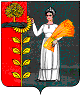 Администрация сельского поселения Добринский сельсовет Добринского муниципального района Липецкой областиРоссийской ФедерацииПОСТАНОВЛЕНИЕ09.04.2019                              п. Добринка                          № 58В соответствии с пунктом 5 статьи 264.2 Бюджетного кодекса Российской Федерации, рассмотрев данные об исполнении бюджета сельского поселения Добринский сельсовет Добринского муниципального района Липецкой области Российской Федерации, руководствуясь Уставом сельского поселения Добринский сельсовет, администрация сельского поселения Добринский сельсоветПОСТАНОВЛЯЕТ:Утвердить отчет об исполнении бюджета  сельского поселения Добринский сельсовет за 1 квартал  2019 года (прилагается). Контроль за выполнением настоящего постановления возложить на главного специалиста-эксперта сельского поселения Добринский сельсовет Барышеву А.Н.3. Настоящее постановление вступает в силу со дня его подписания и подлежит официальному обнародованию.Глава администрации                                               Н.В. ЧижовУтвержденПостановлением администрации сельского поселения Добринский сельсовет№58 от 09.04.2019Отчет об исполнении бюджета сельского поселения Добринский сельсовет Добринского муниципального района Липецкой области Российской Федерации за   1 квартал 2019 годаОб утверждении отчета об исполнении бюджета  сельского поселения Добринский сельсовет Добринского муниципального района Липецкой области Российской Федерации за 1 квартал  2019 годаНаименование показателейУточненный годовой план (руб)Исполнение за  1 кв.2019 года(руб)% исполнения к годовому плануНалоговые и неналоговые доходы25899000,0011173472,8843,14в том числе:налог на доходы физических лиц4867000,001238504,5325,44УСН10450000,007915321,0675,74единый сельскохозяйственный налог1398000,00579818,0041,47налог на имущество1251000,00146810,0211,73земельный налог7482000,00974695,2213,03Доходы, получаемые в виде арендной платы, а также средства от продажи права на заключение договоров аренды за земли, находящиеся в собственности сельских поселений (за исключением земельных участков муниципальных бюджетных и автономных учреждений)139000,0050748,1436,51Доходы от сдачи в аренду имущества, составляющего казну сельских поселений (за исключением земельных участков)312000,00184087,7059,00Доходы от компенсации затрат государства77488,21Штрафы, санкции, возмещение ущерба6000,00Безвозмездные поступления11012004,373370530,6930,61Дотации от других бюджетов бюджетной системы Российской Федерации7827100,001956800,0025,00Прочие субсидии бюджетам сельских поселений59810,6959810,69100Иные межбюджетные трансферты3125093,681331298,0042,60Прочие безвозмездные поступления в бюджеты сельских поселений22622,00ВСЕГО ДОХОДОВ:36911004,3714544003,5739,40Дефицит(-), профицит(+)-711692,502179613,02РАСХОДЫОбщегосударственные вопросы8213834,692248412,0327,37Национальная безопасность и правоохранительная деятельность13800,000,00Национальная экономика 4578210,001550192,5133,86Жилищно-коммунальное хозяйство19926397,187263908,9436,45Культура, кинематография4391200,001050000,0023,91Физическая культура и спорт172980,00172412,0099,67Обслуживание государственного внутреннего и муниципального долга326275,0079465,0724,35ВСЕГО РАСХОДОВ37622696,8712364390,5532,86